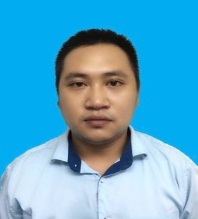 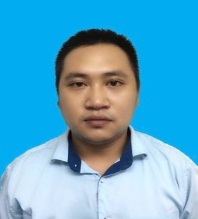 HỒ THÀNH MINHKỹ sư điện công trìnhHỒ THÀNH MINHKỹ sư điện công trìnhHỒ THÀNH MINHKỹ sư điện công trìnhHỒ THÀNH MINHKỹ sư điện công trìnhSố ĐT :  0382879811      Email: hothanhminh2101@gmail.comSố ĐT :  0382879811      Email: hothanhminh2101@gmail.comSố ĐT :  0382879811      Email: hothanhminh2101@gmail.comSố ĐT :  0382879811      Email: hothanhminh2101@gmail.comTHÔNG TIN LIÊN HỆ :Ngày sinh : 21/01/1988Quê quán : Phước Thuận, Tuy Phước, Bình Định               Nơi ở hiện tại :624 Bạch Đằng, tp Quy nhơn, Bình Định               Tình trạng hôn nhân : Đã kết hônQuốc tịch : Việt NamMỤC TIÊU NGHỀ NGHIỆP :Được làm việc trong môi trường chuyên nghiệp, được học hỏi, phát triển, phát huy hết khả năng của bản thân, cống hiến lâu dài cho công ty ,tổ chức có uy tín.Tìm kiếm cơ hội thăng tiến trong công việc.HỌC VẤN :ĐH CÔNG NGHỆ TP. HỒ CHÍ MINHChuyên ngành : KT Điện - Điện tử	Chứng chỉ : Chứng chỉ hành nghề hạng 1Phần mềm : Auto Cad, Office…KINH NGHIỆM LÀM VIỆC :THÔNG TIN LIÊN HỆ :Ngày sinh : 21/01/1988Quê quán : Phước Thuận, Tuy Phước, Bình Định               Nơi ở hiện tại :624 Bạch Đằng, tp Quy nhơn, Bình Định               Tình trạng hôn nhân : Đã kết hônQuốc tịch : Việt NamMỤC TIÊU NGHỀ NGHIỆP :Được làm việc trong môi trường chuyên nghiệp, được học hỏi, phát triển, phát huy hết khả năng của bản thân, cống hiến lâu dài cho công ty ,tổ chức có uy tín.Tìm kiếm cơ hội thăng tiến trong công việc.HỌC VẤN :ĐH CÔNG NGHỆ TP. HỒ CHÍ MINHChuyên ngành : KT Điện - Điện tử	Chứng chỉ : Chứng chỉ hành nghề hạng 1Phần mềm : Auto Cad, Office…KINH NGHIỆM LÀM VIỆC :THÔNG TIN LIÊN HỆ :Ngày sinh : 21/01/1988Quê quán : Phước Thuận, Tuy Phước, Bình Định               Nơi ở hiện tại :624 Bạch Đằng, tp Quy nhơn, Bình Định               Tình trạng hôn nhân : Đã kết hônQuốc tịch : Việt NamMỤC TIÊU NGHỀ NGHIỆP :Được làm việc trong môi trường chuyên nghiệp, được học hỏi, phát triển, phát huy hết khả năng của bản thân, cống hiến lâu dài cho công ty ,tổ chức có uy tín.Tìm kiếm cơ hội thăng tiến trong công việc.HỌC VẤN :ĐH CÔNG NGHỆ TP. HỒ CHÍ MINHChuyên ngành : KT Điện - Điện tử	Chứng chỉ : Chứng chỉ hành nghề hạng 1Phần mềm : Auto Cad, Office…KINH NGHIỆM LÀM VIỆC :THÔNG TIN LIÊN HỆ :Ngày sinh : 21/01/1988Quê quán : Phước Thuận, Tuy Phước, Bình Định               Nơi ở hiện tại :624 Bạch Đằng, tp Quy nhơn, Bình Định               Tình trạng hôn nhân : Đã kết hônQuốc tịch : Việt NamMỤC TIÊU NGHỀ NGHIỆP :Được làm việc trong môi trường chuyên nghiệp, được học hỏi, phát triển, phát huy hết khả năng của bản thân, cống hiến lâu dài cho công ty ,tổ chức có uy tín.Tìm kiếm cơ hội thăng tiến trong công việc.HỌC VẤN :ĐH CÔNG NGHỆ TP. HỒ CHÍ MINHChuyên ngành : KT Điện - Điện tử	Chứng chỉ : Chứng chỉ hành nghề hạng 1Phần mềm : Auto Cad, Office…KINH NGHIỆM LÀM VIỆC :qCÔNG TYCHỨC DANHCÔNG TRÌNH2019 - NayC.Ty CP Đầu Tư Xây Dựng Cát LinhChỉ huy trưởng- Khu chung cư DEPOT METRO - Đường Dương Thị Giang , P.Tân Thới Nhất , Quận 12, TP. HCM : Thực hiện công việc quản lý tổ đội, quản lý tiến độ và chất lượng thi công, quản lý và phân công công việc cho các kỹ thuật ME, quản lý hồ sơ chất lượng công trình. Quản lý hồ sơ thanh toán với CĐT và thầu phụ. Họp giao ban cùng CĐT - TVGS , thực hiện các phát sinh so với hợp đồng. Theo dõi các vật tư về công trình.2017 - 2019C.Ty CP Đầu Tư Xây Dựng Cát LinhTrưởng M&E Block A1- Tổ hợp cao ốc XI Grand Court - Q10 - HCM :Thực hiện bản vẽ Shop hệ thống điện , cấp thoát nước, PCCC…trình duyệt bản vẽ với TVGS. Bốc khối lượng đặt hàng vật tư, triển khai công việc cho thầu phụ, tổ đội.Nghiệm thu với TVGS - CĐT , thực hiện hồ sơ chất lượng cho công trình. Kiểm soát chất lượng và khối lượng thi công của thầu phụ và tổ đội, thực hiện hồ sơ thanh toán cho tổ đội.2013 - 2016C.Ty TNHH DV-KTTrung ViệtGiám sát thi công- Nhà điều hành Điện Lực Khánh Hòa : Thực hiện bảnvẽ Shop hệ thống điện và cấp thoát nước.Bốc khối lượng và đặt hàng vật tư, triển khai công việc thi công và giám sát tổ đội thi công. Nghiệm thu công việc với TVGS - CĐT. Thực hiện các công việc do Ban CHT giao. Thực hiện các hồ sơ chất lượng của công trình. Bàn giao và hướng dẫn sử dụng hệ thống cho CĐT.KỸ NĂNG :Đọc hiểu kiểm tra bản vẽ thiết kế hệ MEP, Shop drawing hệ thống điện, PCCC, ĐKHH. Bốc tách khối lượng, triển khai phối hợp thi công trên công trường, quản lý nhà thầu phụ, đội nhóm thi công.Quản lý và thực hiện hồ sơ nghiệm thu với TVGS-CĐT, thực hiện hồ sơ chất lượng, hồ sơ hoàn công. Thực hiện hồ sơ thanh quyết toán với CĐT, thực hiện hồ sơ thanh quyết toán cho TP, đội nhómCó khả năng làm việc nhóm và làm việc độc lập.NGƯỜI THAM CHIẾU :Ông : Lê Hoàng Hải	- Chức vụ : Trưởng phòng MEP - Công ty CPĐTXD Cát Linh.- Số ĐT : 0918 710 041THU NHẬP MONG MUỐN :	-  Lương thỏa thuận- Được hưởng các chế độ của công ty.KỸ NĂNG :Đọc hiểu kiểm tra bản vẽ thiết kế hệ MEP, Shop drawing hệ thống điện, PCCC, ĐKHH. Bốc tách khối lượng, triển khai phối hợp thi công trên công trường, quản lý nhà thầu phụ, đội nhóm thi công.Quản lý và thực hiện hồ sơ nghiệm thu với TVGS-CĐT, thực hiện hồ sơ chất lượng, hồ sơ hoàn công. Thực hiện hồ sơ thanh quyết toán với CĐT, thực hiện hồ sơ thanh quyết toán cho TP, đội nhómCó khả năng làm việc nhóm và làm việc độc lập.NGƯỜI THAM CHIẾU :Ông : Lê Hoàng Hải	- Chức vụ : Trưởng phòng MEP - Công ty CPĐTXD Cát Linh.- Số ĐT : 0918 710 041THU NHẬP MONG MUỐN :	-  Lương thỏa thuận- Được hưởng các chế độ của công ty.KỸ NĂNG :Đọc hiểu kiểm tra bản vẽ thiết kế hệ MEP, Shop drawing hệ thống điện, PCCC, ĐKHH. Bốc tách khối lượng, triển khai phối hợp thi công trên công trường, quản lý nhà thầu phụ, đội nhóm thi công.Quản lý và thực hiện hồ sơ nghiệm thu với TVGS-CĐT, thực hiện hồ sơ chất lượng, hồ sơ hoàn công. Thực hiện hồ sơ thanh quyết toán với CĐT, thực hiện hồ sơ thanh quyết toán cho TP, đội nhómCó khả năng làm việc nhóm và làm việc độc lập.NGƯỜI THAM CHIẾU :Ông : Lê Hoàng Hải	- Chức vụ : Trưởng phòng MEP - Công ty CPĐTXD Cát Linh.- Số ĐT : 0918 710 041THU NHẬP MONG MUỐN :	-  Lương thỏa thuận- Được hưởng các chế độ của công ty.KỸ NĂNG :Đọc hiểu kiểm tra bản vẽ thiết kế hệ MEP, Shop drawing hệ thống điện, PCCC, ĐKHH. Bốc tách khối lượng, triển khai phối hợp thi công trên công trường, quản lý nhà thầu phụ, đội nhóm thi công.Quản lý và thực hiện hồ sơ nghiệm thu với TVGS-CĐT, thực hiện hồ sơ chất lượng, hồ sơ hoàn công. Thực hiện hồ sơ thanh quyết toán với CĐT, thực hiện hồ sơ thanh quyết toán cho TP, đội nhómCó khả năng làm việc nhóm và làm việc độc lập.NGƯỜI THAM CHIẾU :Ông : Lê Hoàng Hải	- Chức vụ : Trưởng phòng MEP - Công ty CPĐTXD Cát Linh.- Số ĐT : 0918 710 041THU NHẬP MONG MUỐN :	-  Lương thỏa thuận- Được hưởng các chế độ của công ty.